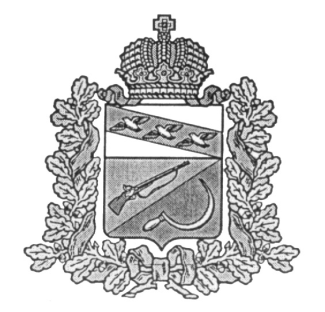 АДМИНИСТРАЦИЯОХОЧЕВСКОГО СЕЛЬСОВЕТАЩИГРОВСКОГО РАЙОНА КУРСКОЙ ОБЛАСТИП О С Т А Н О В Л Е Н И Еот «27» ноября 2019 г. 	№ 145О внесении изменений в постановлениеАдминистрации Охочевского сельсоветаот 18.12.2017 г. №370 «Об утверждении муниципальной Программы «Комплекс мерпо профилактике правонарушений на территории Охочевского сельсовета Щигровского районаКурской области на 2018-2020 годы»        Руководствуясь Федеральным законом № 131-ФЗ «Об общих принципах организации местного самоуправления в Российской Федерации, Федеральным законом от 23.06.2016 г. №182-ФЗ «Об основных системах профилактики правонарушений в Российской Федерации», Уставом муниципального образования  «Охочевский сельсовет» Щигровского района Курской области, Администрация Охочевского сельсовета Щигровского района                                                                      ПОСТАНОВЛЯЕТ:Внести  в постановление Администрации Охочевского сельсовета Щигровского района от 18.12.2017 г. №370 «Об утверждении муниципальной Программы «Комплекс мер по профилактике правонарушений на территории Охочевского сельсовета Щигровского района Курской области на 2018-2020 годы» следующие изменения:    1) в пункте 1 слова «на 2017-2019 годы» заменить словами «на 2018-2020 годы»2. Контроль за выполнением настоящего постановления оставляю за собой.3. Настоящее постановление вступает в силу со дня его обнародования.Глава Охочевского сельсовета                                                               Б.Г.Скрябин